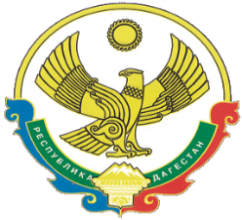 А Д М И Н И С Т Р А Ц И ЯМУНИЦИПАЛЬНОГО РАЙОНА «ЦУНТИНСКИЙ РАЙОН»РЕСПУБЛИКА ДАГЕСТАН25.02.2022 г.                                                                                      № 54с. КидероРаспоряжение О праздновании Международного женского дня 8 марта на территории МР «Цунтинский район»  С целью привлечения женщин к развитию гражданского общества, обеспечения преемственности поколений, активного участия в социально-экономической, культурной, политической жизни, усиления роли женщины-матери в укреплении и развитии семейных ценностей, воспитании подрастающего поколения:    1. Утвердить состав организационного комитета по празднованию Международного женского дня 8 марта на территории МР «Цунтинский район» (Приложение №1)   2. Утвердить план мероприятий празднования Международного женского дня 8 марта на территории МР «Цунтинский район» (Приложение №2)3. Контроль исполнения настоящего распоряжения возложить на заместителя главы МР М. А. Магомедова.            И.о  главы                                                                     А. ГамзатовПриложение №1 к распоряжению №54 от 25.02.2022 г.Утверждаю:______________ И.о главы А. ГамзатовСостав организационного комитета по празднованию Международного женского дня 8 марта на территории МР «Цунтинский район»  Приложение №2 к распоряжению №54 от 25.02.2022 г.Утверждаю:______________ И.о главы А. ГамзатовПлан Мероприятий празднования Международного женского дня 8 марта на территории МР «Цунтинский район»  1. М. У. Гаджиев. Заместитель главы 2. М. А. Магомедов. Руководитель аппарата администрации.3. А. А. Алиев Руководитель МКУ «СМИ и ИТО»4. Г. К. Абакаров Начальник МКУ «УОМПС и Т»5.  Д. Р. Магомедов Директор МКУК «ЦТКНР»6. А. А. Абдурахманов. Начальник МКУК «МРБ»7. М. М. Давудов. Уполномоченный по связам с АСП.8. Главы АСП (По согласованию)9. А. И. Магомедова член женсовета РД (по согласованию)№ п/пНаименование мероприятияОтветственный исполнительМесто и время проведения1.Создание оргкомитета, разработка и утверждение плана мероприятийМ. А. МагомедовАдминистрация районафевраль 2022г2.Пора цветов – пора Любви«Выставка детских рисунков»«Мамочка моя»Конкурс сочинений школьников  МКУ «УОМПСиТ»Г. К. АбакаровМКОУ МР «Цунтинский район»С 28.02.2022 г по 10.03.2022 г.3."Женская судьба за книжным переплетом"Оформление выставок материалов - книг, журналов, фотографий Руководитель МКУК «МРБ»А. А. Абдурахманов.МКУК «МРБ»Библиотеки АСПС 01.03.2022 г по 11.03.2022 г4.Праздничный фуршет для женщин Поздравления !!!М. У. ГаджиевМ. А. МагомедовАдминистрация МР «Цунтинский район»10 ч. 30 мин09.03.2022 г.5.Освещение основных мероприятий на официальном сайте администрации района, в социальных сетях и на страницах районной газетыА. А. АлиевМКУ «СМИ и ИТО»С 01.03.2022 г по 10.03.2022 г6.Проведение торжественного концерта для Женщин - труженицД. Р. Магомедов МКУК «ЦТКНР»08.03.2022 г.7.Классный час «Мать как много в этом слове»А. И. МагомедоваМКОУ МР «Цунтинский район»С 01.03.2022 г по 10.03.2022 г8.«Весенне краски» Праздничные концерты в сельских поселенияхГлавы АСПКлубы АСПС 01.03.2022 г по 10.0.2022 г9.Акция Адресные поздравления женщин – ветеранов трудаКорпус волонтеров МРМКУ «УОМПСиТ»Г. К. Абакаров.По адресно.С 01.0.2022 по10.03.2022 гг.10.Утренник «Мамин день!»МКДОУ МКУ «УОМПСиТ»МКДОУ 09.03.2022 г